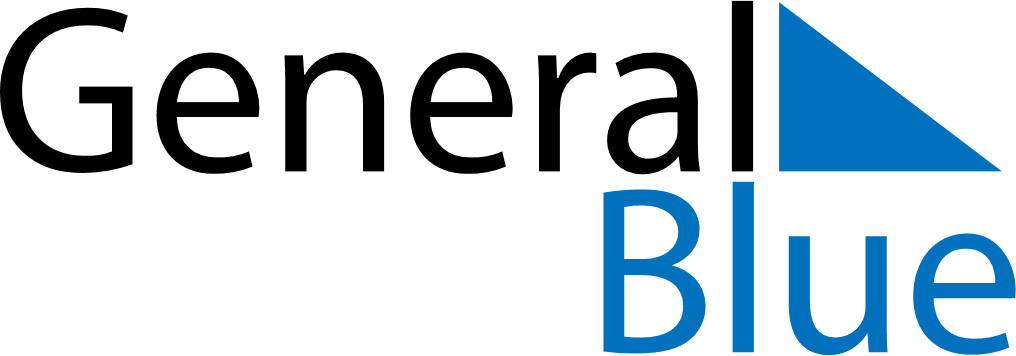 August 2023August 2023August 2023August 2023LiechtensteinLiechtensteinLiechtensteinSundayMondayTuesdayWednesdayThursdayFridayFridaySaturday1234456789101111121314151617181819Staatsfeiertag20212223242525262728293031